MOD. A4)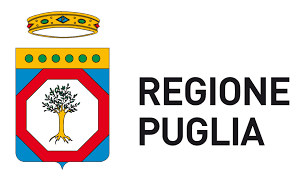 					         Al Responsabile della Prevenzione della Corruzione 					         e della Trasparenza della Regione PugliaLungomare Nazario Sauro, 31/33 – 70121 Bariresponsabile.trasparenza@regione.puglia.it RICHIESTA DI RIESAME DI ACCESSO CIVICO GENERALIZZATO(ai sensi dell’art. 5, co. 7, D.Lgs. n. 33/2013)Il/La sottoscritto/a  Cognome _____________________________ Nome ____________________________ nato/a a ______________________ Prov./Stato estero (_________) il_________________ residente/domiciliato/a in ____________________ Prov./Stato estero (_________) via ________________________________________n.____CAP________PEC/email_________________________________________tel./cell._______________________________________fax____________________documento di riconoscimento in corso di validità (da allegare in copia fotostatica solo qualora la richiesta sia inviata a mezzo posta o tramite posta elettronica ordinaria) __________________________________ n. ___________________________ rilasciato da _____________________ il _____________________.PREMESSO CHE In data _______________ ha presentato richiesta di accesso civico generalizzato avente ad oggetto: ________________________________________________________________________________________________________________________________________________________ , che si allega alla presente (allegare istanza di accesso civico generalizzato di cui si chiede il riesame) ;CONSIDERATO CHE(barrare la casella che interessa ed allegare la documentazione eventualmente richiesta):l’istanza è stata rigettata dalla Struttura regionale ___________________ con provvedimento comunicato con nota prot. n. ____ del ____________ (allegare provvedimento di rigetto);l’istanza è stata accolta parzialmente dalla Struttura regionale ___________________ con provvedimento comunicato con nota prot. n. ____ del ____________ (allegare provvedimento di accoglimento parziale);non è pervenuta alcuna risposta dalla Struttura regionale ___________________ cui è stata indirizzata l'istanza nei termini di 30 giorni indicati dall’art. 5, co. 6, del D.Lgs. n. 33/2013. CHIEDEai sensi e per gli effetti dell’art. 5, co. 7, del D.Lgs. n. 33/2013, che la suddetta istanza venga riesaminata e che le comunicazioni di rito siano trasmesse al seguente indirizzo:_______________________________DICHIARAdi essere consapevole delle sanzioni penali di cui all’art. 76 del D.P.R. 28/12/2000 n. 445 per le ipotesi di falsità in atti e di dichiarazioni mendaci e della decadenza dai benefici eventualmente conseguenti al provvedimento emanato sulla base di dichiarazioni non veritiere ai sensi di quanto stabilito dall’art. 75 del D.P.R. n. 445/2000.Luogo e data__________________						Il/La richiedente__________________________La presente richiesta è rilasciata dall’interessato/a nella consapevolezza che i dati conferiti saranno trattati dalla Regione Puglia per le finalità indicate nell’Informativa privacy di seguito riportata, di cui si dichiara di aver preso visione.INFORMATIVA SULLA PRIVACY rilasciata ai sensi dell’art. 13 del Regolamento (UE) 2016/679Finalità: I dati forniti saranno trattati esclusivamente per le finalità correlate agli adempimenti procedimentali connessi all’evasione della presente richiesta di riesame di accesso civico generalizzato, ai sensi del D.Lgs. n. 33/2013. Base giuridica: Il trattamento dei dati per la finalità di cui sopra verrà effettuato - secondo le condizioni di cui all’art. 6, co. 1, lett. e) del Regolamento (UE) 2016/679 - quale esecuzione di un compito di interesse pubblico di cui è investita la Regione Puglia. Titolare del trattamento dei dati è la Regione Puglia, con sede in Lungomare Nazario Sauro n. 31/33 – 70121 Bari. Responsabile della protezione dei dati: Punto di contatto – rpd@regione.puglia.it.Modalità del trattamento: Il trattamento sarà effettuato con modalità cartacea e con l’ausilio di mezzi elettronici o comunque automatizzati anche a fini di archiviazione (protocollo e conservazione documentale) da persone autorizzate e impegnate alla riservatezza. Il trattamento dei dati avverrà, comunque, in modo tale da garantire la sicurezza, la protezione e la riservatezza dei dati medesimi.I dati raccolti non saranno trasferiti all’estero, all’interno o all’esterno dell’Unione europea, e non saranno oggetto di comunicazione a terzi, fatti salvi i casi previsti da norme di legge o di regolamento.Periodo di conservazione: I dati saranno trattati per il tempo necessario all’espletamento delle finalità suddette e in ogni caso per il tempo previsto dalle disposizioni in materia di conservazione degli atti e documenti amministrativi.Diritti dell’interessato: All’interessato sono riconosciuti i diritti previsti dagli articoli 15 e seguenti del Regolamento (UE) 2016/679, e in particolare: il diritto di accedere ai propri dati personali, di chiederne la rettifica o l’integrazione se incompleti o inesatti, la cancellazione degli stessi o la limitazione del trattamento che li riguarda, nonché di opporsi al loro trattamento. A tal fine, l’interessato può presentare apposita istanza al punto di contatto del Responsabile della protezione dei dati innanzi indicato. L’interessato ha, altresì, diritto alla comunicazione della violazione ai sensi dell’art. 34 del medesimo Regolamento.Diritto di reclamo: L’interessato, ricorrendo i presupposti, ha il diritto di proporre reclamo al Garante per la Protezione dei dati personali, ai sensi dell’art. 77 del Regolamento (UE) 2016/679, o può adire le opportune sedi giudiziarie ai sensi dell’art. 79 del medesimo Regolamento.Luogo e data__________________						Il/La richiedente__________________________